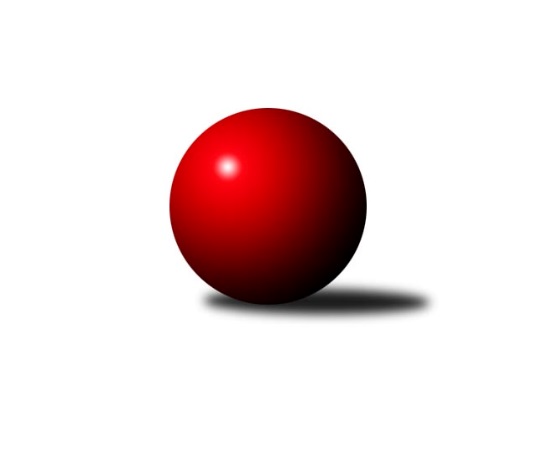 Č.7Ročník 2021/2022	20.5.2024 Jihočeský KP2 2021/2022Statistika 7. kolaTabulka družstev:		družstvo	záp	výh	rem	proh	skore	sety	průměr	body	plné	dorážka	chyby	1.	TJ Centropen Dačice E	7	7	0	0	50.0 : 6.0 	(62.0 : 22.0)	2699	14	1835	864	26.7	2.	TJ Loko. Č. Velenice B	7	5	0	2	37.5 : 18.5 	(52.0 : 32.0)	2636	10	1813	822	30.9	3.	Kuželky Borovany A	7	5	0	2	34.0 : 22.0 	(47.0 : 37.0)	2503	10	1747	756	39.9	4.	TJ Spartak Trhové Sviny A	7	3	0	4	26.5 : 29.5 	(43.0 : 41.0)	2588	6	1787	802	37.6	5.	TJ Sokol Slavonice B	7	3	0	4	26.0 : 30.0 	(33.0 : 51.0)	2473	6	1732	742	47.7	6.	TJ Sokol Chýnov A	7	2	0	5	21.0 : 35.0 	(34.0 : 50.0)	2423	4	1685	738	43.4	7.	TJ Blatná B	7	2	0	5	19.0 : 37.0 	(35.0 : 49.0)	2557	4	1786	771	41.9	8.	TJ Kunžak B	7	1	0	6	10.0 : 46.0 	(30.0 : 54.0)	2420	2	1722	698	57.1Tabulka doma:		družstvo	záp	výh	rem	proh	skore	sety	průměr	body	maximum	minimum	1.	TJ Centropen Dačice E	4	4	0	0	31.0 : 1.0 	(39.0 : 9.0)	2758	8	2841	2709	2.	TJ Spartak Trhové Sviny A	4	3	0	1	23.0 : 9.0 	(33.0 : 15.0)	2487	6	2538	2462	3.	Kuželky Borovany A	4	3	0	1	22.0 : 10.0 	(28.0 : 20.0)	2479	6	2510	2460	4.	TJ Sokol Slavonice B	4	3	0	1	20.0 : 12.0 	(25.0 : 23.0)	2509	6	2526	2500	5.	TJ Blatná B	2	2	0	0	12.0 : 4.0 	(16.0 : 8.0)	2632	4	2661	2603	6.	TJ Loko. Č. Velenice B	3	2	0	1	15.5 : 8.5 	(23.0 : 13.0)	2818	4	2834	2793	7.	TJ Sokol Chýnov A	5	2	0	3	19.0 : 21.0 	(27.0 : 33.0)	2574	4	2664	2513	8.	TJ Kunžak B	2	1	0	1	6.0 : 10.0 	(10.0 : 14.0)	2523	2	2551	2495Tabulka venku:		družstvo	záp	výh	rem	proh	skore	sety	průměr	body	maximum	minimum	1.	TJ Centropen Dačice E	3	3	0	0	19.0 : 5.0 	(23.0 : 13.0)	2680	6	2810	2505	2.	TJ Loko. Č. Velenice B	4	3	0	1	22.0 : 10.0 	(29.0 : 19.0)	2590	6	2671	2456	3.	Kuželky Borovany A	3	2	0	1	12.0 : 12.0 	(19.0 : 17.0)	2512	4	2544	2473	4.	TJ Sokol Chýnov A	2	0	0	2	2.0 : 14.0 	(7.0 : 17.0)	2348	0	2379	2316	5.	TJ Sokol Slavonice B	3	0	0	3	6.0 : 18.0 	(8.0 : 28.0)	2462	0	2605	2315	6.	TJ Spartak Trhové Sviny A	3	0	0	3	3.5 : 20.5 	(10.0 : 26.0)	2622	0	2749	2484	7.	TJ Blatná B	5	0	0	5	7.0 : 33.0 	(19.0 : 41.0)	2542	0	2737	2400	8.	TJ Kunžak B	5	0	0	5	4.0 : 36.0 	(20.0 : 40.0)	2399	0	2509	2283Tabulka podzimní části:		družstvo	záp	výh	rem	proh	skore	sety	průměr	body	doma	venku	1.	TJ Centropen Dačice E	7	7	0	0	50.0 : 6.0 	(62.0 : 22.0)	2699	14 	4 	0 	0 	3 	0 	0	2.	TJ Loko. Č. Velenice B	7	5	0	2	37.5 : 18.5 	(52.0 : 32.0)	2636	10 	2 	0 	1 	3 	0 	1	3.	Kuželky Borovany A	7	5	0	2	34.0 : 22.0 	(47.0 : 37.0)	2503	10 	3 	0 	1 	2 	0 	1	4.	TJ Spartak Trhové Sviny A	7	3	0	4	26.5 : 29.5 	(43.0 : 41.0)	2588	6 	3 	0 	1 	0 	0 	3	5.	TJ Sokol Slavonice B	7	3	0	4	26.0 : 30.0 	(33.0 : 51.0)	2473	6 	3 	0 	1 	0 	0 	3	6.	TJ Sokol Chýnov A	7	2	0	5	21.0 : 35.0 	(34.0 : 50.0)	2423	4 	2 	0 	3 	0 	0 	2	7.	TJ Blatná B	7	2	0	5	19.0 : 37.0 	(35.0 : 49.0)	2557	4 	2 	0 	0 	0 	0 	5	8.	TJ Kunžak B	7	1	0	6	10.0 : 46.0 	(30.0 : 54.0)	2420	2 	1 	0 	1 	0 	0 	5Tabulka jarní části:		družstvo	záp	výh	rem	proh	skore	sety	průměr	body	doma	venku	1.	TJ Sokol Chýnov A	0	0	0	0	0.0 : 0.0 	(0.0 : 0.0)	0	0 	0 	0 	0 	0 	0 	0 	2.	TJ Blatná B	0	0	0	0	0.0 : 0.0 	(0.0 : 0.0)	0	0 	0 	0 	0 	0 	0 	0 	3.	TJ Loko. Č. Velenice B	0	0	0	0	0.0 : 0.0 	(0.0 : 0.0)	0	0 	0 	0 	0 	0 	0 	0 	4.	Kuželky Borovany A	0	0	0	0	0.0 : 0.0 	(0.0 : 0.0)	0	0 	0 	0 	0 	0 	0 	0 	5.	TJ Spartak Trhové Sviny A	0	0	0	0	0.0 : 0.0 	(0.0 : 0.0)	0	0 	0 	0 	0 	0 	0 	0 	6.	TJ Kunžak B	0	0	0	0	0.0 : 0.0 	(0.0 : 0.0)	0	0 	0 	0 	0 	0 	0 	0 	7.	TJ Sokol Slavonice B	0	0	0	0	0.0 : 0.0 	(0.0 : 0.0)	0	0 	0 	0 	0 	0 	0 	0 	8.	TJ Centropen Dačice E	0	0	0	0	0.0 : 0.0 	(0.0 : 0.0)	0	0 	0 	0 	0 	0 	0 	0 Zisk bodů pro družstvo:		jméno hráče	družstvo	body	zápasy	v %	dílčí body	sety	v %	1.	Petr Vojtíšek 	TJ Centropen Dačice E 	7	/	7	(100%)	12	/	14	(86%)	2.	Rudolf Baldík 	TJ Loko. Č. Velenice B 	7	/	7	(100%)	12	/	14	(86%)	3.	Karel Jirkal 	Kuželky Borovany A 	6	/	6	(100%)	10	/	12	(83%)	4.	David Marek 	TJ Loko. Č. Velenice B 	6	/	7	(86%)	11	/	14	(79%)	5.	Miroslav Kolář 	TJ Centropen Dačice E 	5	/	5	(100%)	10	/	10	(100%)	6.	Miloš Křížek 	TJ Centropen Dačice E 	5	/	6	(83%)	8	/	12	(67%)	7.	Jiří Baldík 	TJ Loko. Č. Velenice B 	5	/	6	(83%)	7	/	12	(58%)	8.	Martin Soukup 	Kuželky Borovany A 	5	/	7	(71%)	11	/	14	(79%)	9.	Alena Kovandová 	TJ Sokol Chýnov A 	5	/	7	(71%)	9	/	14	(64%)	10.	Jiří Reban 	TJ Spartak Trhové Sviny A 	5	/	7	(71%)	9	/	14	(64%)	11.	Pavel Bronec 	TJ Sokol Chýnov A 	5	/	7	(71%)	8	/	14	(57%)	12.	Michaela Kopečná 	TJ Centropen Dačice E 	5	/	7	(71%)	6	/	14	(43%)	13.	Pavlína Karešová 	TJ Centropen Dačice E 	4	/	4	(100%)	6	/	8	(75%)	14.	Zdeněk Pospíchal 	TJ Centropen Dačice E 	4	/	5	(80%)	9	/	10	(90%)	15.	Ladislav Chalupa 	TJ Sokol Slavonice B 	4	/	5	(80%)	7	/	10	(70%)	16.	Dušan Straka 	TJ Sokol Chýnov A 	4	/	6	(67%)	8	/	12	(67%)	17.	Stanislav Dvořák 	TJ Centropen Dačice E 	4	/	6	(67%)	7	/	12	(58%)	18.	Pavel Zeman 	TJ Spartak Trhové Sviny A 	4	/	7	(57%)	8	/	14	(57%)	19.	Jiří Ondrák st.	TJ Sokol Slavonice B 	4	/	7	(57%)	6	/	14	(43%)	20.	Josef Brtník 	TJ Kunžak B 	4	/	7	(57%)	5	/	14	(36%)	21.	František Vávra 	TJ Spartak Trhové Sviny A 	3	/	6	(50%)	7	/	12	(58%)	22.	Filip Cheníček 	TJ Blatná B 	3	/	6	(50%)	6	/	12	(50%)	23.	Václav Ondok 	Kuželky Borovany A 	3	/	6	(50%)	6	/	12	(50%)	24.	Jan Dvořák 	TJ Spartak Trhové Sviny A 	3	/	6	(50%)	6	/	12	(50%)	25.	Robert Flandera 	TJ Blatná B 	3	/	6	(50%)	5	/	12	(42%)	26.	Jiří Pšenčík 	TJ Sokol Slavonice B 	3	/	6	(50%)	3	/	12	(25%)	27.	Jiří Novotný 	TJ Loko. Č. Velenice B 	3	/	7	(43%)	10	/	14	(71%)	28.	Josef Troup 	TJ Spartak Trhové Sviny A 	3	/	7	(43%)	8	/	14	(57%)	29.	David Holý 	TJ Loko. Č. Velenice B 	3	/	7	(43%)	6	/	14	(43%)	30.	Jitka Šimková 	Kuželky Borovany A 	3	/	7	(43%)	4	/	14	(29%)	31.	František Běhůnek 	TJ Sokol Slavonice B 	2	/	3	(67%)	4	/	6	(67%)	32.	Jindřich Soukup 	Kuželky Borovany A 	2	/	3	(67%)	3	/	6	(50%)	33.	Čestmír Siebenbrunner 	Kuželky Borovany A 	2	/	4	(50%)	5	/	8	(63%)	34.	Miroslav Bartoška 	TJ Sokol Slavonice B 	2	/	4	(50%)	3	/	8	(38%)	35.	Rudolf Borovský 	TJ Sokol Slavonice B 	2	/	4	(50%)	3	/	8	(38%)	36.	Vendula Burdová 	TJ Sokol Chýnov A 	2	/	4	(50%)	2	/	8	(25%)	37.	Karel Cimbálník 	TJ Sokol Slavonice B 	2	/	5	(40%)	4	/	10	(40%)	38.	Lukáš Drnek 	TJ Blatná B 	2	/	6	(33%)	4	/	12	(33%)	39.	Ondřej Fejtl 	TJ Blatná B 	2	/	7	(29%)	6	/	14	(43%)	40.	Jiří Minařík 	TJ Blatná B 	2	/	7	(29%)	6	/	14	(43%)	41.	Libor Slezák 	TJ Blatná B 	2	/	7	(29%)	6	/	14	(43%)	42.	Jiří Malovaný 	Kuželky Borovany A 	2	/	7	(29%)	6	/	14	(43%)	43.	Karel Hanzal 	TJ Kunžak B 	2	/	7	(29%)	6	/	14	(43%)	44.	Pavel Stodolovský 	TJ Spartak Trhové Sviny A 	1.5	/	5	(30%)	2	/	10	(20%)	45.	Petra Holá 	TJ Loko. Č. Velenice B 	1.5	/	6	(25%)	3	/	12	(25%)	46.	Pavel Holzäpfel 	TJ Centropen Dačice E 	1	/	1	(100%)	2	/	2	(100%)	47.	Stanislav Musil 	TJ Centropen Dačice E 	1	/	1	(100%)	2	/	2	(100%)	48.	Roman Osovský 	TJ Loko. Č. Velenice B 	1	/	1	(100%)	2	/	2	(100%)	49.	Ondřej Kubeš 	TJ Sokol Slavonice B 	1	/	1	(100%)	1	/	2	(50%)	50.	Monika Kalousová 	TJ Blatná B 	1	/	2	(50%)	2	/	4	(50%)	51.	Jan Kobliha 	Kuželky Borovany A 	1	/	2	(50%)	2	/	4	(50%)	52.	Denisa Šimečková 	TJ Spartak Trhové Sviny A 	1	/	3	(33%)	3	/	6	(50%)	53.	Ondřej Mrkva 	TJ Kunžak B 	1	/	5	(20%)	5	/	10	(50%)	54.	Radek Burian 	TJ Kunžak B 	1	/	7	(14%)	5	/	14	(36%)	55.	Miroslav Mašek 	TJ Sokol Chýnov A 	1	/	7	(14%)	4	/	14	(29%)	56.	Vlastimil Škrabal 	TJ Kunžak B 	0	/	1	(0%)	1	/	2	(50%)	57.	Libuše Hanzalíková 	TJ Kunžak B 	0	/	1	(0%)	1	/	2	(50%)	58.	Tereza Kovandová 	TJ Sokol Chýnov A 	0	/	1	(0%)	0	/	2	(0%)	59.	Vlastimil Novák 	TJ Sokol Chýnov A 	0	/	1	(0%)	0	/	2	(0%)	60.	Milena Žampachová 	TJ Sokol Slavonice B 	0	/	1	(0%)	0	/	2	(0%)	61.	Josef Svoboda 	TJ Spartak Trhové Sviny A 	0	/	1	(0%)	0	/	2	(0%)	62.	Věra Návarová 	TJ Sokol Chýnov A 	0	/	1	(0%)	0	/	2	(0%)	63.	Tomáš Cvrček 	TJ Sokol Slavonice B 	0	/	1	(0%)	0	/	2	(0%)	64.	Jan Ležák 	TJ Sokol Slavonice B 	0	/	5	(0%)	2	/	10	(20%)	65.	Libuše Hanzálková 	TJ Sokol Chýnov A 	0	/	6	(0%)	3	/	12	(25%)	66.	Jan Zeman 	TJ Kunžak B 	0	/	7	(0%)	4	/	14	(29%)	67.	Jiří Brát 	TJ Kunžak B 	0	/	7	(0%)	3	/	14	(21%)Průměry na kuželnách:		kuželna	průměr	plné	dorážka	chyby	výkon na hráče	1.	České Velenice, 1-4	2791	1918	873	30.8	(465.3)	2.	TJ Centropen Dačice, 1-4	2643	1812	830	38.4	(440.5)	3.	TJ Blatná, 1-4	2590	1805	784	43.0	(431.7)	4.	TJ Sokol Chýnov, 1-2	2582	1780	802	40.6	(430.4)	5.	TJ Kunžak, 1-2	2557	1795	761	43.8	(426.2)	6.	TJ Sokol Slavonice, 1-4	2483	1739	743	43.9	(413.9)	7.	Borovany, 1-2	2449	1706	743	43.8	(408.3)	8.	Trhové Sviny, 1-2	2422	1683	739	41.3	(403.8)Nejlepší výkony na kuželnách:České Velenice, 1-4TJ Loko. Č. Velenice B	2834	7. kolo	Zdeněk Pospíchal 	TJ Centropen Dačice E	524	2. koloTJ Loko. Č. Velenice B	2827	4. kolo	Jiří Novotný 	TJ Loko. Č. Velenice B	498	7. koloTJ Centropen Dačice E	2810	2. kolo	Rudolf Baldík 	TJ Loko. Č. Velenice B	496	2. koloTJ Loko. Č. Velenice B	2793	2. kolo	Jiří Novotný 	TJ Loko. Č. Velenice B	492	4. koloTJ Spartak Trhové Sviny A	2749	7. kolo	Jiří Baldík 	TJ Loko. Č. Velenice B	491	4. koloTJ Blatná B	2737	4. kolo	Rudolf Baldík 	TJ Loko. Č. Velenice B	489	7. kolo		. kolo	Rudolf Baldík 	TJ Loko. Č. Velenice B	488	4. kolo		. kolo	Libor Slezák 	TJ Blatná B	484	4. kolo		. kolo	Josef Troup 	TJ Spartak Trhové Sviny A	479	7. kolo		. kolo	Ondřej Fejtl 	TJ Blatná B	479	4. koloTJ Centropen Dačice, 1-4TJ Centropen Dačice E	2841	7. kolo	Petr Vojtíšek 	TJ Centropen Dačice E	541	7. koloTJ Centropen Dačice E	2765	1. kolo	Miroslav Kolář 	TJ Centropen Dačice E	491	3. koloTJ Centropen Dačice E	2718	3. kolo	Pavlína Karešová 	TJ Centropen Dačice E	488	1. koloTJ Centropen Dačice E	2709	5. kolo	Petr Vojtíšek 	TJ Centropen Dačice E	487	5. koloTJ Sokol Slavonice B	2605	1. kolo	Pavlína Karešová 	TJ Centropen Dačice E	486	7. koloTJ Blatná B	2515	7. kolo	Miroslav Kolář 	TJ Centropen Dačice E	483	1. koloTJ Kunžak B	2507	5. kolo	Petr Vojtíšek 	TJ Centropen Dačice E	482	1. koloTJ Spartak Trhové Sviny A	2484	3. kolo	Petr Vojtíšek 	TJ Centropen Dačice E	480	3. kolo		. kolo	Miroslav Kolář 	TJ Centropen Dačice E	473	5. kolo		. kolo	Stanislav Dvořák 	TJ Centropen Dačice E	467	7. koloTJ Blatná, 1-4TJ Blatná B	2661	5. kolo	Filip Cheníček 	TJ Blatná B	475	5. koloTJ Spartak Trhové Sviny A	2632	5. kolo	Jiří Pšenčík 	TJ Sokol Slavonice B	475	3. koloTJ Blatná B	2603	3. kolo	Libor Slezák 	TJ Blatná B	458	3. koloTJ Sokol Slavonice B	2465	3. kolo	Robert Flandera 	TJ Blatná B	453	5. kolo		. kolo	Jiří Reban 	TJ Spartak Trhové Sviny A	452	5. kolo		. kolo	Ondřej Fejtl 	TJ Blatná B	449	3. kolo		. kolo	František Vávra 	TJ Spartak Trhové Sviny A	444	5. kolo		. kolo	Jiří Ondrák st.	TJ Sokol Slavonice B	444	3. kolo		. kolo	Jiří Minařík 	TJ Blatná B	444	3. kolo		. kolo	Lukáš Drnek 	TJ Blatná B	441	5. koloTJ Sokol Chýnov, 1-2TJ Centropen Dačice E	2724	6. kolo	Pavel Bronec 	TJ Sokol Chýnov A	493	6. koloTJ Sokol Chýnov A	2664	1. kolo	Pavel Bronec 	TJ Sokol Chýnov A	485	1. koloTJ Sokol Chýnov A	2634	7. kolo	Pavel Bronec 	TJ Sokol Chýnov A	483	3. koloTJ Loko. Č. Velenice B	2629	3. kolo	Petr Vojtíšek 	TJ Centropen Dačice E	479	6. koloTJ Blatná B	2545	1. kolo	Vendula Burdová 	TJ Sokol Chýnov A	470	1. koloKuželky Borovany A	2544	5. kolo	Michaela Kopečná 	TJ Centropen Dačice E	468	6. koloTJ Sokol Chýnov A	2540	3. kolo	Alena Kovandová 	TJ Sokol Chýnov A	461	1. koloTJ Sokol Chýnov A	2519	5. kolo	David Holý 	TJ Loko. Č. Velenice B	461	3. koloTJ Sokol Chýnov A	2513	6. kolo	Alena Kovandová 	TJ Sokol Chýnov A	459	7. koloTJ Kunžak B	2509	7. kolo	Pavel Bronec 	TJ Sokol Chýnov A	458	7. koloTJ Kunžak, 1-2TJ Loko. Č. Velenice B	2671	6. kolo	David Marek 	TJ Loko. Č. Velenice B	487	6. koloTJ Kunžak B	2551	2. kolo	Josef Brtník 	TJ Kunžak B	458	2. koloTJ Blatná B	2511	2. kolo	Petra Holá 	TJ Loko. Č. Velenice B	454	6. koloTJ Kunžak B	2495	6. kolo	Radek Burian 	TJ Kunžak B	449	2. kolo		. kolo	Rudolf Baldík 	TJ Loko. Č. Velenice B	441	6. kolo		. kolo	David Holý 	TJ Loko. Č. Velenice B	441	6. kolo		. kolo	Josef Brtník 	TJ Kunžak B	436	6. kolo		. kolo	Radek Burian 	TJ Kunžak B	435	6. kolo		. kolo	Jiří Novotný 	TJ Loko. Č. Velenice B	431	6. kolo		. kolo	Ondřej Mrkva 	TJ Kunžak B	430	2. koloTJ Sokol Slavonice, 1-4TJ Loko. Č. Velenice B	2605	5. kolo	Karel Jirkal 	Kuželky Borovany A	468	7. koloTJ Sokol Slavonice B	2526	7. kolo	David Marek 	TJ Loko. Č. Velenice B	464	5. koloTJ Sokol Slavonice B	2507	2. kolo	Jiří Pšenčík 	TJ Sokol Slavonice B	454	2. koloTJ Sokol Slavonice B	2501	4. kolo	Roman Osovský 	TJ Loko. Č. Velenice B	448	5. koloTJ Sokol Slavonice B	2500	5. kolo	Ladislav Chalupa 	TJ Sokol Slavonice B	446	5. koloKuželky Borovany A	2473	7. kolo	Karel Cimbálník 	TJ Sokol Slavonice B	439	4. koloTJ Sokol Chýnov A	2379	2. kolo	Miroslav Bartoška 	TJ Sokol Slavonice B	437	2. koloTJ Kunžak B	2376	4. kolo	Pavel Bronec 	TJ Sokol Chýnov A	437	2. kolo		. kolo	Václav Ondok 	Kuželky Borovany A	436	7. kolo		. kolo	Ladislav Chalupa 	TJ Sokol Slavonice B	434	4. koloBorovany, 1-2Kuželky Borovany A	2510	6. kolo	Rudolf Baldík 	TJ Loko. Č. Velenice B	459	1. koloTJ Centropen Dačice E	2505	4. kolo	Karel Jirkal 	Kuželky Borovany A	454	6. koloKuželky Borovany A	2476	3. kolo	Karel Jirkal 	Kuželky Borovany A	436	3. koloKuželky Borovany A	2469	4. kolo	Martin Soukup 	Kuželky Borovany A	434	4. koloKuželky Borovany A	2460	1. kolo	Zdeněk Pospíchal 	TJ Centropen Dačice E	433	4. koloTJ Loko. Č. Velenice B	2456	1. kolo	Petr Vojtíšek 	TJ Centropen Dačice E	429	4. koloTJ Blatná B	2400	6. kolo	Jindřich Soukup 	Kuželky Borovany A	429	1. koloTJ Kunžak B	2320	3. kolo	David Marek 	TJ Loko. Č. Velenice B	429	1. kolo		. kolo	Miloš Křížek 	TJ Centropen Dačice E	427	4. kolo		. kolo	Václav Ondok 	Kuželky Borovany A	425	6. koloTrhové Sviny, 1-2TJ Spartak Trhové Sviny A	2538	4. kolo	Jiří Reban 	TJ Spartak Trhové Sviny A	457	1. koloKuželky Borovany A	2518	2. kolo	Václav Ondok 	Kuželky Borovany A	455	2. koloTJ Spartak Trhové Sviny A	2480	1. kolo	Josef Troup 	TJ Spartak Trhové Sviny A	451	4. koloTJ Spartak Trhové Sviny A	2468	6. kolo	Martin Soukup 	Kuželky Borovany A	445	2. koloTJ Spartak Trhové Sviny A	2462	2. kolo	Karel Jirkal 	Kuželky Borovany A	441	2. koloTJ Sokol Chýnov A	2316	4. kolo	Jiří Ondrák st.	TJ Sokol Slavonice B	430	6. koloTJ Sokol Slavonice B	2315	6. kolo	Jiří Reban 	TJ Spartak Trhové Sviny A	429	2. koloTJ Kunžak B	2283	1. kolo	Jan Dvořák 	TJ Spartak Trhové Sviny A	429	2. kolo		. kolo	Pavel Zeman 	TJ Spartak Trhové Sviny A	427	6. kolo		. kolo	Denisa Šimečková 	TJ Spartak Trhové Sviny A	427	6. koloČetnost výsledků:	8.0 : 0.0	5x	7.0 : 1.0	5x	6.5 : 1.5	1x	6.0 : 2.0	6x	5.0 : 3.0	3x	3.0 : 5.0	3x	2.0 : 6.0	2x	1.0 : 7.0	3x